BŘÍZA……………………………………Latinský název- břízy jsou / listnaté, jehličnaté / stromy- koruna je / nízká, mohutná / výška dospělého stromu je ……………..- listy jsou / střídavé, vstřícné / řapík je většinou / krátký, dlouhý / do 10 mm , - čepel je /dělená, nedělená / s okrajem / pilovitým, laločnatým , celokrajným /  Vyber list břízy z nabídky :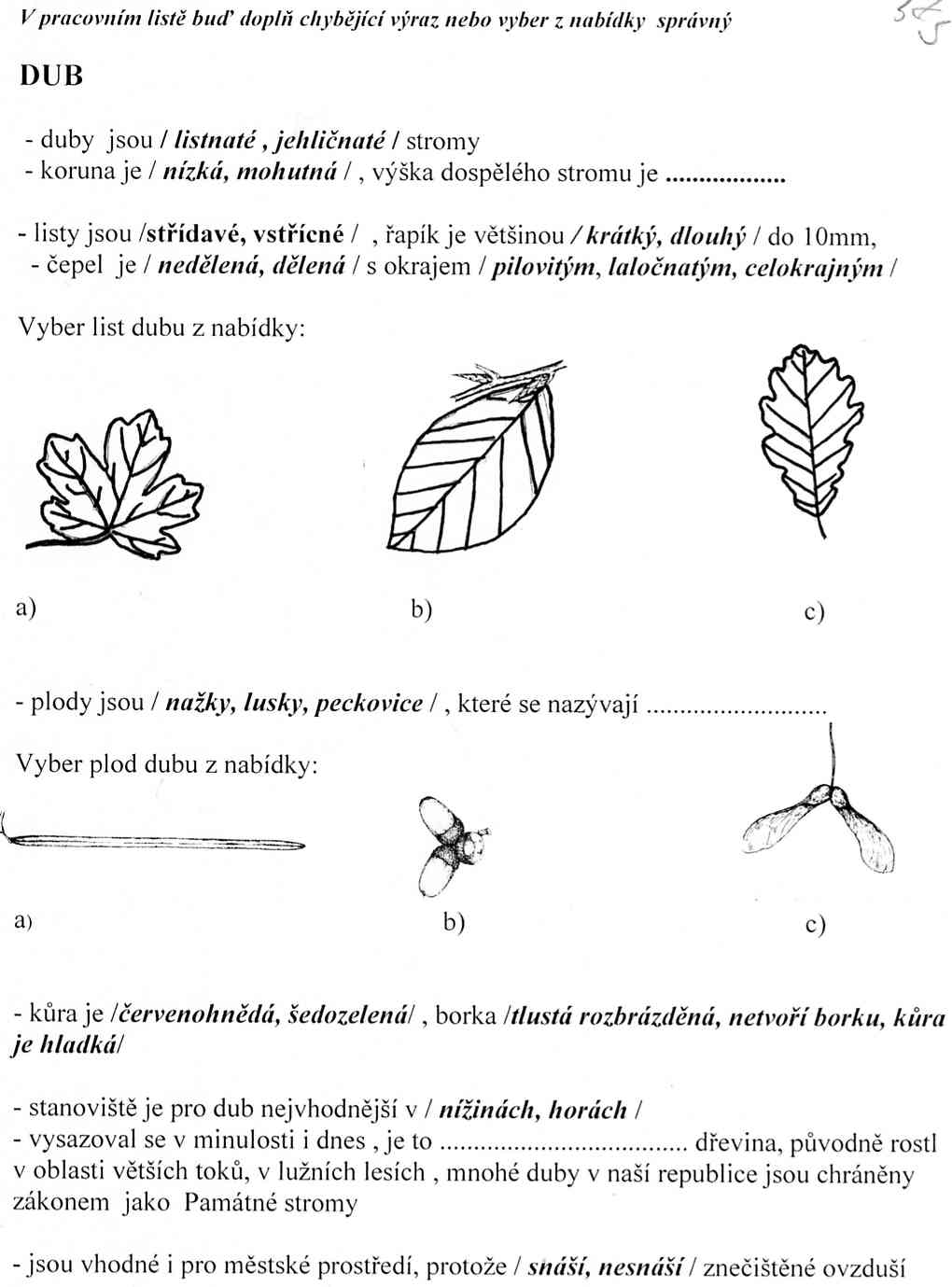 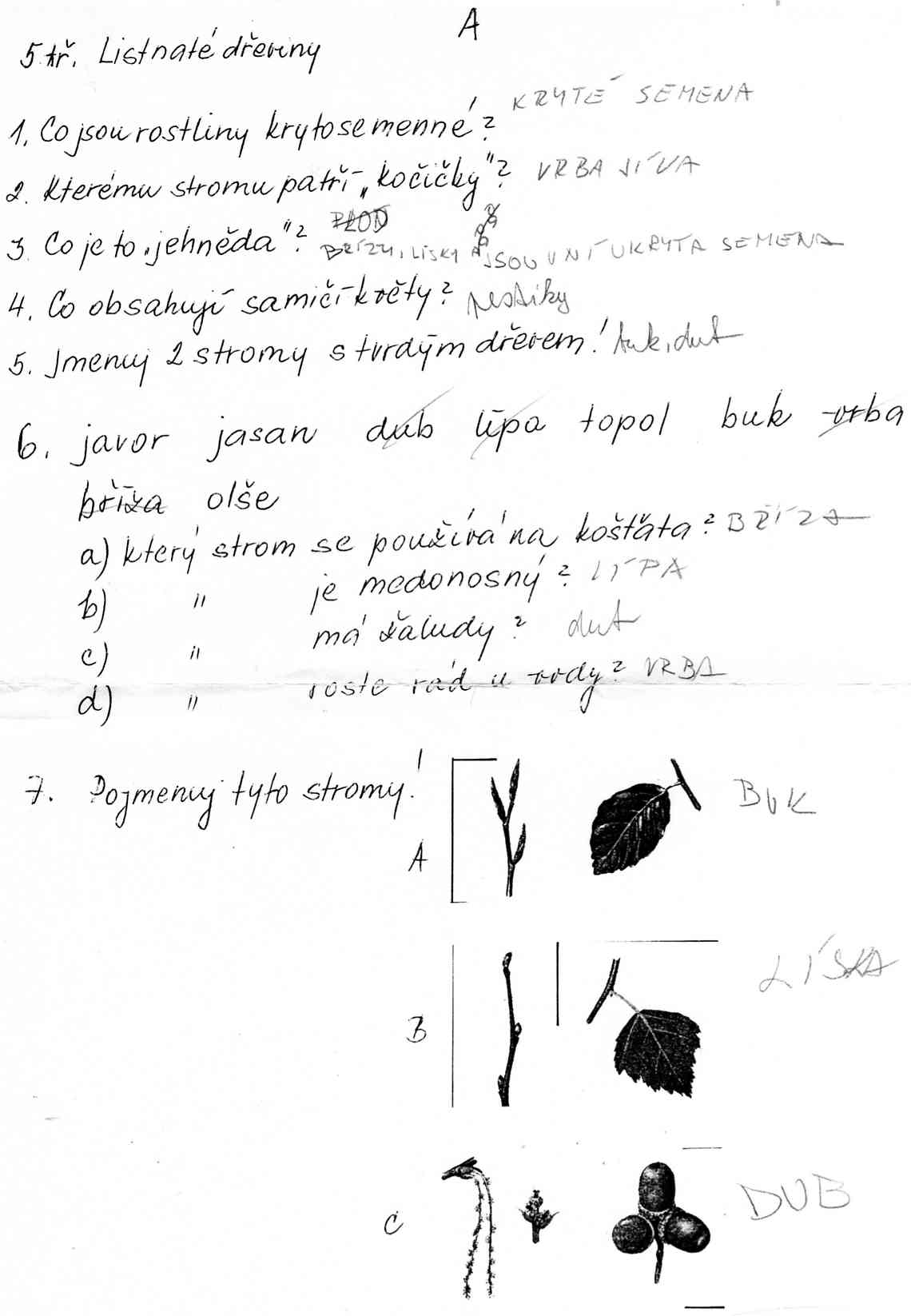 					b)- kůra je / červenohnědá , bílá / , borka je / rozbrázděná nebo hladká /- stanoviště pro břízu je nejvhodnější v / nížinách , horách / - jsou vysazovány raději na / světlá , stinná / stanoviště-je vysazována jako solitéra i do skupin , na aleje.Vyber borku břízy: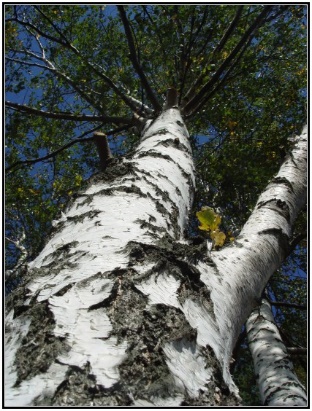 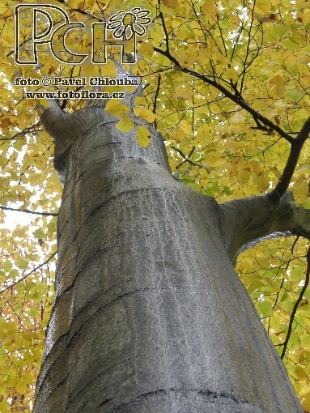     a)                                                                  b)